В СУЛЕЙМАН-СТАЛЬСКОМ РАЙОНЕ В С.КАСУМКЕНТ ТОРЖЕСТВЕННО ОТМЕТИЛИ ДЕНЬ ЛЕЗГИНСКОГО ГЕРОИЧЕСКОГО ЭПОСА «ШАРВИЛИ» Сегодня, 25 июня 2022 года, в Сулейман-Стальском районе состоялось торжество, посвященное празднованию Дня лезгинского героического эпоса «Шарвили». На сквере им. Сулейман-Стальского в селе Касумкент под звуки зурны, народных мелодий, песнопений и танцев собрались участники и гости торжественного мероприятия.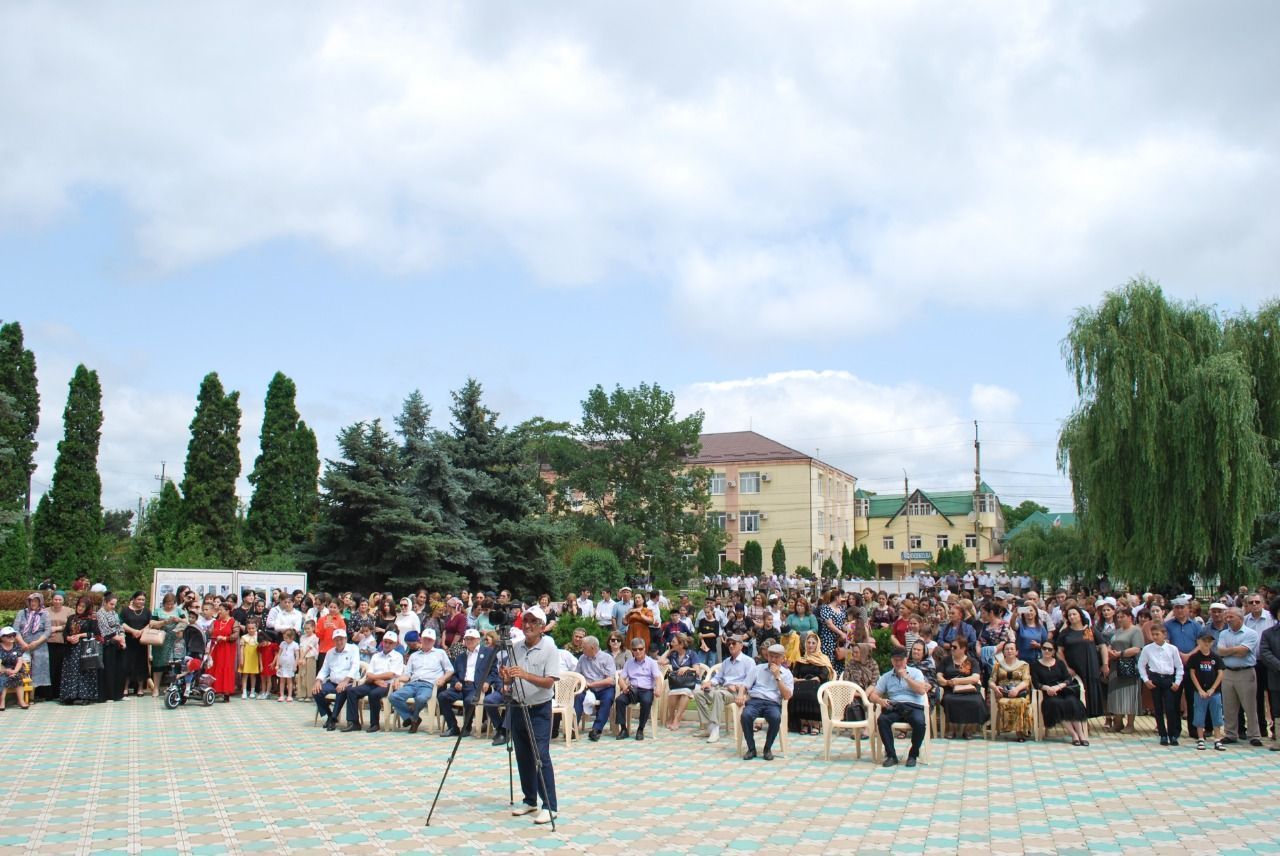 